©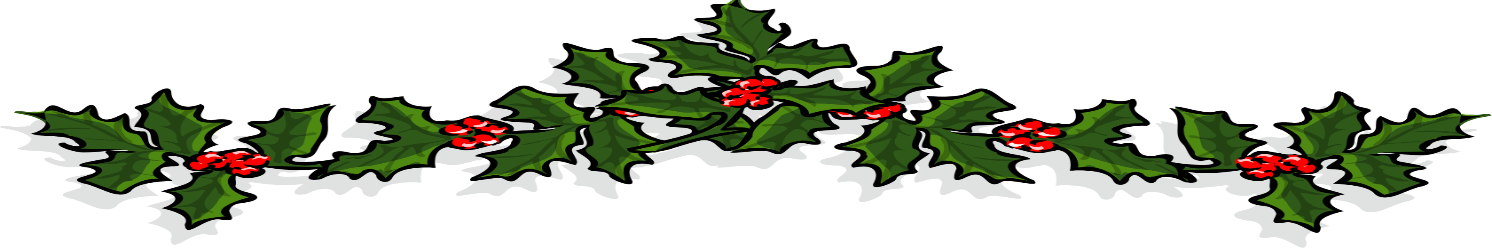 The Holiday Club                                                                        P.O. Box 1554                                                  Monroeville, AL 36461President: Sylvia Millender                                                       Vice President: Eddie Richardson                                                             Scholarship Form2023 -2024Please return by:   May 9, 2024Please complete the following.  The back may be used for additional information, if needed.Full Name _____________________________________________________________________                          Last                                                       First                                              MiddleMailing Address    _______________________________________________________________                                 _______________________________________________________________Phone  _____________________________________________________________Parent’s Name ______________________________________________________Future Plans  ________________________________________________________Have you applied and/or been accepted to a college or university?  Yes   No If yes, please write the name of the college or university. ___________________________________________________________________Academic Awards:  ______________________________________________________________________________________________________________________School Activities:  __________________________________________________________________________________________________________________________________________________________________________________________Community Activities:  ___________________________________________________________________________________________________________________Please attach a 150 (or less) word essay describing yourself and your future plans.     Applicant’s Signature                                                                           DateTo be completed and signed by School Counselor or PrincipalHigh School GPA  __________________           ACT Composite  ________________      Signature  __________________________________________________________Printed Name:_______________________________________________________Position: ___________________________________________________________This scholarship is for the amount of: $1,000.00_  (One thousand dollars)       Please return to the mailing address or an email listed below.                                  The Holiday Club                                 P. O. Box 1554                                 Monroeville, AL 36461Emails:ctgrace1210@gmail.comrgmalone@yahoo.com